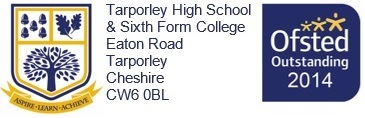 Members MeetingsGoverning Body MeetingsFull Governing Body Meetings 2016 - 2017Resources Committee Meetings – 2016 - 2017Strategic Development Committee Meetings – 2016- 2017Teaching and Learning Committee Meetings – 2016-2017Student Committee Meetings – 2016 – 2017Staffing Committee Meetings – 2016-2017GOVERNORPOSSIBLEATTENDEDJohn Waddington22Dawn Joyce22Sarah Lee22Mike Lomas22Harry Ziman21GOVERNORPOSSIBLEATTENDEDJulie Adkins42Trudy Boyle44James Bowland44Roger Craig43Andy Davies44Avis France43Jane Hough43Dawn Joyce44Michael Lomas43Sarah Lee43Alison Senior4 1 on maternity leaveRachel Simms43Jane Stephens44Nigel Taylor44Sharon Varey44John Waddington44Harry Ziman42GOVERNORPOSSIBLEATTENDEDJane Hough44Sarah Lee43Michael Lomas44Alison Senior41 on maternity leaveJane Stephens44Nigel Taylor43GOVERNORPOSSIBLEATTENDEDJohn Waddington33Dawn Joyce32Sarah Lee33Mike Lomas22Harry Ziman31Nigel Taylor30GOVERNORPOSSIBLEATTENDEDHarry Ziman33Julie Adkins33James Bowland32Trudy Boyle22Avis France31Sharon Varey33GOVERNORPOSSIBLEATTENDEDDawn Joyce33Trudy Boyle33Roger Craig33Andy Davies32Mike Lomas33GOVERNORPOSSIBLEATTENDEDJohn Waddington33Trudy Boyle33Dawn Joyce33Rachel Sims33Nigel Taylor22